SAMR Examples:  Questions and Transitions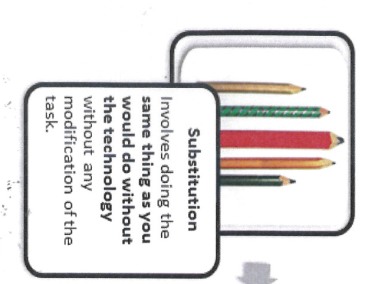 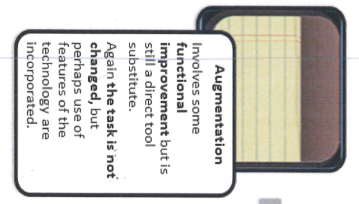 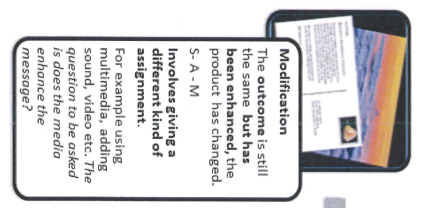 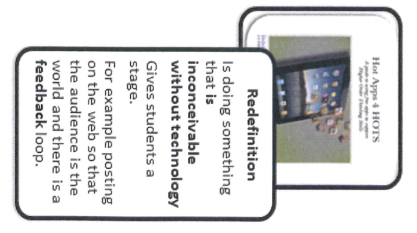 SubstitutionSInvolves doing the same thing as you would do without the technology without any modification of the task.AugmentationS-AInvolves some functional improvement but is still a direct tool substitute.  Again, the task is not changed, but perhaps use of features of the technology is incorporated.ModificationS-A-MThe outcomes is still the same but has been enhanced, the product changed. Involves giving a different kind of assignment.  For example using multimedia, adding sound, video, etc. The question to be asked is does, the media enhance the message?RedefinitionS-A-M-RIs doing something that is inconceivable without technology. Gives students a stage. For example, posting on the web so that the audience is the world and there is a feedback loop.QUESTIONS and TRANSITIONS:QUESTIONS and TRANSITIONS:QUESTIONS and TRANSITIONS:QUESTIONS and TRANSITIONS:What will I gain by replacing the older technology with the new technology?Have I added an improvement to the task process that could not be accomplished with the older technology at a fundamental level?How does this feature contribute to my design?How is the original task being modified?Does this modification fundamentally depend upon the new technology?How does this modification contribute to my design?What is the new task?Will any portion of the original task be retained?How is the new task uniquely made possible by the new technology?How does it contribute to my design?